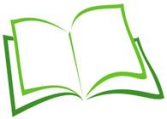 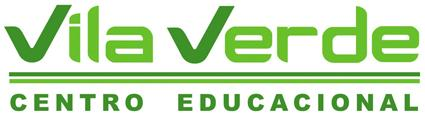 Algumas dicas (passo a passo) de como fazer trabalhos escolarescom base nas normas da ABNTABNT – Associação Brasileira de Normas Técnicas sem fins lucrativos com a finalidade da normalização técnica no Brasil. As normas da ABNT para trabalhos escolares devem seguir esta ordem:Capa;Folha de Rosto;Dedicatória;Agradecimento;Epígrafe;Sumário;Introdução;Desenvolvimento;Conclusão ou Considerações Finais;Referências Bibliográficas;Anexos;Contracapa.Margens Esquerda – 3 cm Superior – 3 cm Direita – 2 cm Inferior – 2 cm Papel Para trabalhos digitados deve-se utilizar papel A4 (21cm x 29,7cm);Para trabalhos manuscritos papel almaço. Espaçamento entre linhasEspaçamento 1,5 entre linhas. Parágrafo O Parágrafo deve ser recuado 1,25 cm da margem esquerda.Fonte: Deve-se utilizar fonte Arial 12 ou Times New Roman 12 em todo o trabalho, exceto para citações em parágrafo especial e notas de rodapé. Notas de Rodapé: Fonte Times New Roman ou Arial 10.Citações: 4cm da margem esquerda. Fonte: Times New Roman ou Arial 11. CAPA Deve ser de papel consistente ou simples, sem ilustração, composta de: a) Cabeçalho: nome da Instituição responsável. Deve ser centralizado à margem superior, com letras maiúsculas, tamanho 12, espaçamento entre linhas simples; b) Nome do aluno/série: abaixo do nome da instituição 5 cm, centralizado, letras maiúsculas, tamanho12; c) Título do trabalho: no centro da folha, tamanho 12; com todas as letras maiúsculas.d) Local e ano: centralizado na borda inferior e as primeiras letras maiúsculas, tamanho 12. FOLHA DE ROSTOA Folha de Rosto apresenta os mesmos elementos gráficos apresentados na capa, apenas acrescenta-se a 3 cm abaixo do título a justificativa do trabalho. A justificativa deve ser alinhada à margem direita a partir do meio da página. Utiliza-se fonte Times New Roman ou Arial 12 em letras minúsculas. SUMÁRIORelacionar todos os capítulos do trabalho (Títulos e subtítulos)Elementos textuais A. INTRODUÇÃOParte inicial do texto, onde devem constar a delimitação do assunto tratado, objetivos da pesquisa e outros elementos necessários para situar o tema do trabalho. B. DESENVOLVIMENTO Parte principal do texto, que contém a exposição ordenada e pormenorizada do assunto. Divide-se em seções e subseções, que variam em função da abordagem do tema e do método. C. CONCLUSÃO ou CONSIDERAÇÕES FINAISParte final do texto, na qual se apresentam conclusões correspondentes aos objetivos ou hipóteses.REFERÊNCIAS ou FONTE (Em ordem alfabética)Relacionar todo o material utilizado para pesquisa – livros, artigos, sites consultados etc. – em ordem alfabética.Livro: SOBRENOME DO AUTOR EM CAIXA ALTA, Nome do autor. Título em negrito. Edição. Cidade. Editora: Ano de publicação.PELCZAR JUNIOR, J. M. Microbiologia: conceitos e aplicações. 2. ed. São Paulo: Makron Books, 1996.Site: sobrenome do autor, nome do autor, título do texto, ano, link e data de acesso.Exemplo: MORETTI, Isabella. Regras da ABNT para TCC: conheça as principais normas. 2014. Disponível em: <http://viacarreira.com/regras-da-abnt-para-tcc-conheca-principais-normas>. Acesso em: 02/01/2017.ANEXO É um documento que não foi elaborado pelo autor, mas serve para fundamentar ou ilustrar uma ideia.CONTRACAPAFolha em branco fechando o trabalho.Paginação: Deve ser feita depois de o trabalho ter sido concluído.Deve-se contar todas as páginas, inclusive a capa, mas os números somente aparecerão a partir da página da Introdução. Exemplo: Capa = 1 (não numerar), Folha de Rosto = 2 (não numerar), Sumário = 3 (não numerar), INTRODUÇÃO = 4 (numerar a partir desta página).